高中公民與社會發展科內地考察活動工作紙：港珠澳大橋及橫琴發展規劃甲. 考察主題乙. 考察前準備資料一：簡介港珠澳大橋及其促進港珠澳三地聯繫的功能（包含文字及視頻資料）參考資料：港珠澳大橋—香港段官方網頁https://www.hzmb.gov.hk/tc/index.html資料二：簡介橫琴參考資料：〈珠海橫琴新區片區〉， 中國（廣東）自由貿易試驗區http://ftz.gd.gov.cn/qyjj/content/post_917246.html#zhuyao圖片取自〈前海及橫琴合作區最新方案重點及機遇〉，香港貿易發展局經貿研究網頁https://research.hktdc.com/tc/article/ODYxNDkwMzgy資料三：橫琴發展規劃歷程參考資料：節錄自張燕〈繼往開來：橫琴、前海的開發開放歷程〉，《中國外匯》，2021年第20期。資料四：節錄及整理中共中央國務院頒布的《橫琴粵澳深度合作區建設總體方案》（2021年9月5日）參考資料：中共中央國務院印發《橫琴粵澳深度合作區建設總體方案》（2021年9月5日），中華人民共和國中央人民政府網頁http://www.gov.cn/gongbao/content/2021/content_5637943.htm〈四大產業促澳經濟多元〉，澳門特別行政區政府網頁https://www.scdt.gov.mo/zh-hant/%E5%9B%9B%E5%A4%A7%E7%94%A2%E6%A5%AD%E4%BF%83%E6%BE%B3%E7%B6%93%E6%BF%9F%E5%A4%9A%E5%85%83/資料五：簡介橫琴新區規劃建設展示廳參考資料：〈橫琴新區規劃建設展示廳〉，雲館聯盟網頁http://yunguanvr.com/gaikuang/jianjie/?RoomID=399〈高科技加持 橫琴新區規劃建設展示廳顏值高〉中國文化研究院當代中國網頁https://www.ourchinastory.com/zh/5670/%E5%85%AC%E6%B0%91%E7%A7%91%E8%80%83%E5%AF%9F%EF%BD%9C%E6%A9%AB%E7%90%B4%E8%A6%8F%E5%8A%83%E5%BB%BA%E8%A8%AD%E5%B1%95%E7%A4%BA%E5%BB%B3%20%203D%E5%B7%A8%E5%B9%95VR%E9%AB%94%E9%A9%97%E5%AF%93%E5%A5%BD%E7%8E%A9%E6%96%BC%E5%AD%B8%E7%BF%92預習題目根據資料一，分別概述港珠澳大橋在施工建設上的成就，以及其在交通方面聯繫港珠澳三地的功能。根據資料二至四，並從網上搜集澳門特區的相關資料（例如土地面積、產業結構），從擴展可用土地、配合發展建設、促進經濟多元方向、融入國家發展大局四方面，說明橫琴發展規劃對於澳門整體發展的受惠之處。丙. 考察期間的任務任務一：考察港珠澳大橋的運作就你乘坐旅遊車經過港珠澳大橋，以及使用三地口岸出入境的經歷，完成下表列出的觀察項目。港珠澳大橋珠海口岸展示中心如何展示港珠澳三地的協作情況，試加以說明。任務二：考察橫琴新區的發展（包括橫琴新區規劃建設展示廳與實地參觀）橫琴新區規劃建設展示廳，如何展示粵港澳三地的合作成果，以及橫琴在推動經濟發展時重視保護生態環境？試在下表說明參觀所得。（提示：綜合展品內容和導賞員講解）。橫琴新區不乏高新科技設計的建設，試選取其中兩項，加以說明。丁. 考察後的反思交通基建對於促進粵港澳大灣區規劃發展帶來甚麼幫助？試綜合包括港珠澳大橋在內的交通基建設施，說明你的意見。綜合預習資料和實地考察所得，並進一步搜集資料，說明橫琴在粵港澳大灣區內所具備的發展優勢。-- 完 --公民與社會發展科內地考察工作紙使用指引內地考察工作紙（下稱工作紙）以教師為對象，旨在為教師提供規劃與安排內地考察學與教活動的參考。工作紙包括四部分 （甲：考察主題；乙：考察前準備；丙：考察期間的任務；丁：考察後的反思），以協助教師規劃考察前、考察期間與考察後的活動，讓學生有系統地認識所考察的參訪點。工作紙所提供的資料、視頻、相片、圖片、思考問題與回答提示等可作多用途使用，如考察前教學材料、考察規劃和學與教的參考或學生課業等。就工作紙內容（包括所提供閱讀材料與答案提示等），教師可以提供適切的補充與調節，但必須按照《公民與社會發展科課程及評估指引》（中四至中六）（2021）（下稱《指引》）的課程理念與宗旨，選取其他正確可信、客觀持平的學與教資源，以助學生建立穩固的知識基礎，培養正面價值觀和積極的態度，以及提升慎思明辨、解難等思考能力和不同的共通能力。工作紙建議多元化的考察任務，包括觀察當地情況、拍攝相片和短片、索取參訪場館所提供的介紹單張等。教師應按實際行程安排、當地現況，校本情況、學生學習多樣性、能力與興趣，以及教學等需要作出合適的調整。工作紙因應個別參訪點考察重點而設計，教師亦可按學與教需要進一步綜合與拓展，開發以主題為本（例如文化保育、大灣區經濟發展等）的資源。除工作紙所提供的資料、視頻、相片、圖片外，教師亦應積極鼓勵學生考察前後自行搜集及閱讀行程相關的資料，並提供適切的指導，協助學生作好考察準備，以培養學生的自學能力和習慣。教師規劃內地考察學習活動時，亦應透過瀏覽參訪點官方網站等方法，掌握當地最新資訊，以設計合適的考察活動。工作紙部分資料可能在教師使用時已有所更新，教師可瀏覽網址，以取得最新資料。請同時參閱《指引》以了解內地考察學與教的要求與安排。建議學習重點與公民科課程相關的部分認識港珠澳大橋的特色，以及其發揮港珠澳三地協同效應的作用，從而思考大灣區城巿的長遠規劃發展。認識橫琴的總體規劃和發展。主題 2：改革開放以來的國家課題：國家的發展與香港融入國家發展大局近期的五年發展規劃的重點及相關政策，以及這些重點和政策與促進國家和香港發展的關係涉及香港的發展規劃和政策（粵港澳大灣區建設、《內地與香港關於建立更緊密經貿關係的安排》）與促進香港發展的關係港珠澳大橋由12公里的香港連接路、29.6公里的主橋和13.4公里的珠海連接線組成，全長55公里，是全球最長的橋隧組合跨海通道。大橋全日24小時通關，穿梭香港及珠三角主要城市之間只需三小時；香港口岸至珠海口岸及澳門口岸約42公里的路程，行車時間更只需40分鐘。港珠澳大橋由12公里的香港連接路、29.6公里的主橋和13.4公里的珠海連接線組成，全長55公里，是全球最長的橋隧組合跨海通道。大橋全日24小時通關，穿梭香港及珠三角主要城市之間只需三小時；香港口岸至珠海口岸及澳門口岸約42公里的路程，行車時間更只需40分鐘。視頻1「香港最強 哪條是世界最長橋隧組合跨海通道？」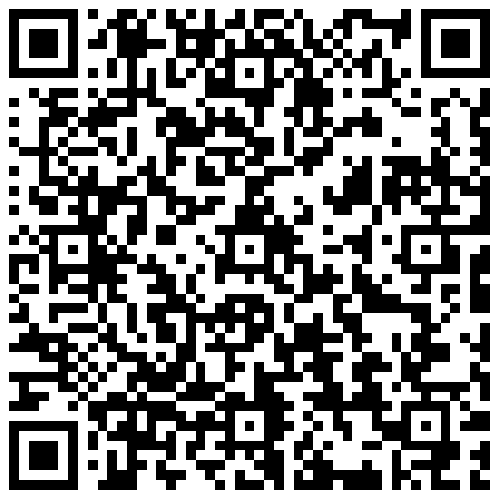 （片長2分20秒，粵語旁白，中文字幕）https://chinacurrent.com/hk/story/23600/twenty-fifth-anniversary-bridge視頻2「港珠澳大橋成就回顧與未來展望」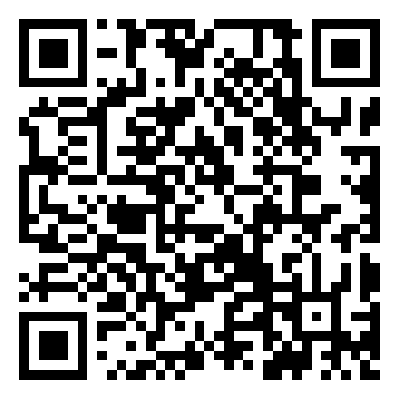 （片長4分5秒，普通話旁白，中文字幕）https://www.hzmb.gov.hk/video/14-sc.mp4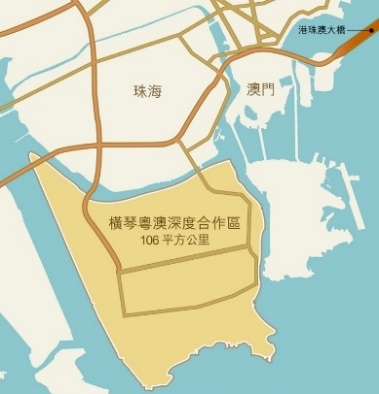 橫琴島毗鄰港澳，這裏原本是兩個島：大橫琴島與小橫琴島。因其地形與山勢，大小橫琴島像橫在南海上的兩具古琴，距離香港34海里，與澳門一河相望，最近處相距僅187米。大橫琴島與小橫琴島之間為十字門水域（即中心溝），20世紀70年代修築起東、西大堤，將大、小橫琴島連成一體。全島面積106.46平方公里，是澳門面積的3倍多。2009年6月27日人大通過決定，授權澳門對設在橫琴島的澳門大學新校區實施管轄。2021年9月5日，中共中央國務院印發《橫琴粵澳深度合作區建設總體方案》，支持橫琴粵澳深度合作區發展。日 期重 要 事 件2009年8月國務院批准實施《橫琴總體發展規劃》，將橫琴島納入珠海經濟特區範圍，明確把橫琴作為粵港澳緊密合作的新載體，由此拉開了橫琴開發建設的序幕。2015年4月國務院發布《中國（廣東）自由貿易試驗區總體方案》。其中涉及橫琴片區28平方公里，將自由貿易試驗區政策賦予橫琴，深化推動其對澳經濟合作。2019年4月國家發展改革委印發《橫琴國際休閒旅遊島建設方案》。該方案提出，要探索國際休閒旅遊島開發新模式，配合澳門建設好世界旅遊休閒中心。2021年9月《橫琴粵澳深度合作區建設總體方案》出台，明確了橫琴對澳合作深化改革和擴大對外開放的總體要求、重點任務和保障措施，以更大力度推動橫琴開發建設進入新的時期。建設初心建設橫琴新區的初心就是為澳門產業多元發展創造條件。新形勢下做好橫琴粵澳深度合作區開發開放，是深入實施《粵港澳大灣區發展規劃綱要》的重點舉措，是豐富「一國兩制」實踐的重大部署，是為澳門長遠發展注入的重要動力，有利於推動澳門長期繁榮穩定和融入國家發展大局。戰略定位促進澳門經濟適度多元發展的新平台便利澳門居民生活就業的新空間豐富「一國兩制」實踐的新示範推動粵港澳大灣區建設的新高地發展目標到2024年澳門回歸祖國25周年粵澳共商共建共管共享體制機制運作順暢，創新要素明顯集聚，特色產業加快發展，公共服務和社會保障體系與澳門有序銜接，在合作區居住、就業的澳門居民大幅增加，琴澳一體化發展格局初步建立，促進澳門經濟適度多元發展的支撐作用初步顯現。到2029年澳門回歸祖國30周年時合作區與澳門經濟高度協同、規則深度銜接的制度體系全面確立，各類要素跨境流動高效便捷，特色產業發展形成規模，公共服務和社會保障體系更加完善，琴澳一體化發展水平進一步提升，促進澳門經濟適度多元發展取得顯著成效。到2035年「一國兩制」強大生命力和優越性全面彰顯，合作區經濟實力和科技競爭力大幅提升，公共服務和社會保障體系高效運轉，琴澳一體化發展體制機制更加完善，促進澳門經濟適度多元發展的目標基本實現。新產業版塊透過發展四大新產業版塊，促進澳門經濟適度多元的新產業：科技研發和高端製造產業中醫藥等澳門品牌工業文旅會展商貿產業現代金融產業橫琴新區規劃建設展示廳（右圖）位於蓮花大橋北側，是宣傳推介橫琴的主要平台，主要功能為招商引資。展示廳建築面積達3,000平方米，具體包括佔地760平方米規劃展示大廳，以及貴賓接待廳、會議室、接待餐廳及辦公區域。展示廳中央區為未來橫琴的建築模型，配合影視短片向參觀者描繪橫琴未來的前景。該建築模型的最大特點，是將動畫特別效果引入到規劃設計理念當中，採用先進的多媒體技術和電腦控制技術，逼真演示十字門商務區（橫琴的未來商務中心區規劃）各區域的情況。參觀者還可以通過觸控式螢幕、多點互動桌面等與沙盤進行互動，看到由數碼調控光影沙盤和全息投影成像技術所呈現出的十字門城市設計及建築規劃，全面瞭解十字門商務區的未來發展。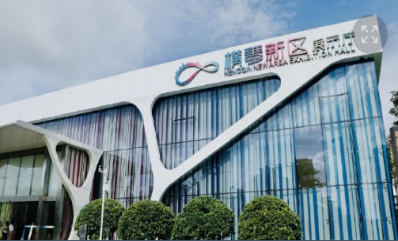 施工建設上的成就聯繫港珠澳三地的功能擴展可用土地配合發展建設促進經濟多元方向融入國家發展大局口岸大樓內便利旅客的設施其他觀察所得粵港澳三地合作成果重視保護生態環境建設項目一建設項目二提示：可瀏覽粵港澳大灣區網頁https://www.bayarea.gov.hk/tc/connectivity/key.html提示：地理位置、國家的支持政策、經濟發展、區內建設、生態環境……